«В ожидании Нового года 2023: Краков – Варшава – Закопане*. Предновогодний шопинг!*»5 дней / 2 ночных переездаМаршрут: Минск - Варшава - Краков - МинскВыезды: 14.12.2022 - 18.12.2022, 21.12.2022 - 25.12.2022  Выезды: Минск, Барановичи, Брест.    Про отдых в термальных бассейнах «Терма Буковина Татранска» читайтетут.  Читайте про национальную кухню Польшитут.     	 Новый год в Кракове напоминает нам доброе предновогоднее кино: яркие огни витрин, традиционные новогодние мелодии на шумной ярмарке, обжигающий пряный глинтвейн и улыбки прохожих! Мы приглашаем стать героем этого доброго кинофильма в нашем предновогоднем туре. 4 дня волшебных эмоций от новогодней атмосферы одного из самых красивых европейских городов. 	 Предновогоднюю суету сложно представить без прогулок по магазинам. Заходишь в этот яркий оазис и замираешь на минутку от красоты украшенных торговых залов. Шопинг в Польше радует и приятными ценами! 	 Мы нашли рецепт идеальных предновогодних дней: новые впечатления, интересные экскурсии, неспешные прогулки, сытные обеды, веселые ярмарки и выгодный шопинг!   **ТОЛЬКО ДЛЯ ТУРИСТОВ С ВИЗОЙ    ОКОНЧАТЕЛЬНОЕ ПОДТВЕРЖДЕНИЕ ВЫЕЗДА ТУРА ЗА 2 НЕДЕЛИ ДО ДАТЫ ПОЕЗДКИ В стоимость 130 евро включено:Дополнительно оплачивается:Экскурсии:1 день≈20.00Выезд из Минска(в ≈01:00 - из Бреста).  Транзит по территории РБ. Прохождение границы. Транзит по территории Польши.  Ночной переезд.2 день≈07.00Санитарная остановка для самостоятельного завтрака.    ≈08.00 -Обзорная экскурсия поВаршаве(по желанию за доп.плату 15 евро).Старувка – так называют жители польской столицы исторический центр Варшавы. Мощеные узкие улочки, плотно застроенные вытянутыми разноцветными домами. Несмотря на то, что множество европейских городов могут похвастаться чем-то подобными, именно варшавский старый город внесем в Список Всемирного наследия ЮНЕСКО. Давайте полюбуемся на его красоту!   Программа экскурсии: Замковая площадь с колонной Сигизмунда III Вазы, Королевский замок, Рыночная площадь со скульптурой русалки – символом Варшавы, Городские стены и барбакан, Кафедральный костел св. Яна, Костел св. Анны и другие достопримечательности польской столицы.    Свободное времядля шопинга, знакомства с городом и посещения ярмарки.    ≈17.00Отправление в Краков.  ≈22.30Заселение в отель 3*.  Ночлег в отеле(ВКЛЮЧЕНО).3 деньЗавтрак(ВКЛЮЧЕНО).    ≈10.00 –Обзорная пешеходная экскурсия поКракову(по желанию за доп плату 15 евро).Краков – древняя столица Польши, один из самых привлекательных и интересных городов Европы, он буквально пропитан волшебством. Главная магия города – в его потрясающей архитектуре. Избежав разрушения войнами, этот красивый город соединяет черты Ренессанса, Барокко и Модерна.  Краков – это не только музей под открытым небом, но и место творческих встреч, отдыха и развлечений, баров и ресторанов на любой вкус.  Узнаете Краков – узнаете Польшу, ведь именно этот город – ее душа!   Программа экскурсии: Старый город и Королевский замок Вавель, Рыночная площадь, Мариацкий костел, Ягеллонский университет, Планты, курганы, исторические торговые ряды Сукеннице и другие исторические объекты.    Свободное время.  Вы сможете:  1.Посетить пешеходную экскурсию "ЕврейскийКазимеж и Подгуже" (доп.плата 8€/чел.).Казимеж – один из самых живописных и исторически значимых районов Кракова.    2.Посетить экскурсию в соляные шахты вВеличке (по желанию за доп.плату)-крупнейший музей соли в Европе.Величка- небольшой город в 13 км отКракова.Тут находится одна из самых необычных и потрясающих соляных шахт в мире. Люди, добывающие тут соль, были не только рабочими, но и художниками. Именно они превратили подземные шахты в уникальные храмы с соляными скульптурами, гротами и часовнями. Глубина шахты 340 м, что превышает высоту Эйфелевой башни, а общая длина коридоров составляет более 350 км. Поры соли обладают лечебным и восстанавливающим эффектом для организма человека: в законсервированных стволах на глубине 135 м действует санаторий, а в подземных залах, оформленном в национальном стиле, проводят праздники и шоу.    3.Посетить крупнейший аквапарк на территории Польши. Аквапарк состоит из 8 американских горок общей длиной 740 м. Самая большая из них имеет длину 201 м и высоту 18.5 м. Есть здесь и знаменитая "черная труба",спуск по которой сопровождает яркая подсветка и звуковые эффекты. Фонтаны, гидромассаж, джакузи, гейзер, бассейн-река, гроты, стенки для альпинистов.    4.Насладиться великолепной польской кухней.    5.Устроить удачный шопингв торговом центре Кракова.    Ночлег в отеле(ВКЛЮЧЕНО).4 деньЗавтрак(ВКЛЮЧЕНО).  Выселение из отеля.    Свободное время вКракове.  ЛИБО  Поездка вЗакопане(по желанию за доп.плату).  Между прекрасных горных цепейТатр и Губалувкарасположился незабываемый курортЗакопанев Польше.Татры – самая высокая часть Карпат. Они известны благодаря живописным склонам, вершинам и долинам, а горные озера и водопады наделяют это место особенной магией.   Насладитесь чистейшим горным воздухом и отведайте вкуснейшие блюда польской кухни, порции которых сложно осилить!  Поездка в термальныйСПА-комплекс Терма Буковина Татшаньска(по желанию за доплату).  Терма Буковина Татшаньска расположена недалеко от Закопане. Термальные бассейны – Буковянские Термы – центр развлечения для всей семьи, а также лечебный и реабилитационный центр. Термы включают 12 бассейнов, температура воды в которых колеблется в пределах 28-36˚С. Купание в настолько минерализованной термальной воде очень благоприятно влияет на человеческий организм. Особенно положительный эффект оказывается на нервную систему человека: снижается стресс, создается ощущение внутреннего покоя, профилактика болезни Паркинсона и Альцгеймера. Целебная вода стабилизирует пульс, устраняет болезни сердца и кровообращения, уменьшает ожирение, и даже устраняет бессонницу. Билет включает посещение всех бассейнов и развлечений, кроме ЗОНЫ САУН, SPA &amp; Wellness.    ≈20.00 –Отправление в Минск.  Заезд за туристами в Краков по пути.5 деньПрибытие в Минск во второй половине дня, зарядившись новогодним настроением и с целым ворохом незабываемых впечатлений!переезд на автобусе по маршруту Минск-Варшава-Краков-Минск2 ночлега в гостиницах 3* в Кракове2 завтрака (шведский стол)сопровождающий по маршрутудополнительные материалы (каталог объектов, актуальных для посещения)туристическая услуга 58 BYNтрансфер в Закопане / Терма Буковину (доп.плата 15 евро, при группе 21 чел, 10 евро при группе от 35 человек)) входной билет в Терма Буковину (доп.плата 16 евро, min 15 чел) дополнительные экскурсии (по желанию): 1. Обзорная экскурсия по Варшаве (доп.плата 15 евро, min 15 чел) 2. Обзорная экскурсия по Кракову (доп.плата 15 евро, min 15 чел) 3. Пешеходная экскурсия по Казимежу (доп.плата 8 евро, min 15 чел) 4. Поездка в соляные шахты Величка (трансфер + вх.билет) (доп.плата 30 евро, min 15 чел) доплата за одноместное размещение (по желанию) 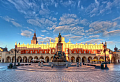 Обзорная пешеходная экскурсия по КраковуКраков, 3 день тураВы увидите Старый город и Королевский замок Вавель, Рыночная площадь, Мариацкий костел, Ягеллонский университет, Планты, курганы, исторические торговые ряды Сукеннице и др. Можно заказать на маршруте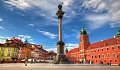 Обзорная экскурсия в ВаршавеВаршава, 2 день тураВы увидите Старый город (занесён в список мирового наследия ЮНЕСКО), Замковую площадь, Королевский тракт, собор Святого Яна, Барбакан, статую Сирены.  Можно заказать на маршруте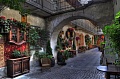 Пешеходная экскурсия "Еврейский Казимеж"Краков, 3 день тураВ прошлом независимый город, в наши дни Казимеж считается одним из самых живописных и исторически значимых районов Кракова.Можно заказать на маршруте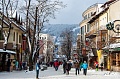 Поездка в ЗакопанеЗакопане , 4 день тураГород Закопане - самый старый и знаменитый горнолыжный курорт! Любители зимних видов спорта смогут посетить такие склоны как «Поляна Шимошкова, Губалувка, Каспровы Верх, Носаль» и другие. А во второй половине дня Вы сможете прогуляться по пешеходной улице «Крупувке», посидеть в ее уютных ресторанчиках, или же посетить закопанский рынок, где представлены самые разнообразные товары и снаряжение. Можно заказать на маршруте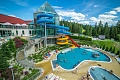 Поездка в Спа-центр Терма БУКОВИНАЗакопане , 4 день тураТерма Буковина Татраньска наполняются термальными источниками прямо из горы «Высоки Верх» из глубины 2,4 км. Комплекс включает 12 бассейнов, в том числе 3 больших внешних бассейна, которые ярусами выходят на улицу. Вы сможете не только наслаждаться массажами вдоль кромки бассейна, но и незабываемыми видами гор и Татранского Национального парка. Можно заказать на маршруте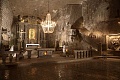 Поездка в ВеличкуКраков, 3 день тураНедалеко от Кракова расположен небольшой городок Величка. Он интересен одной из самых старых и самых больших в Европе соляных копей. Глубина шахты 340 м, а общая длина коридоров – более 350 км. Туристы со всего мира приезжают сюда, чтобы увидеть своими глазами красоту шахты. Посетителей привлекают не только причудливые фигуры из соли, но и легенда о хозяевах шахты – маленьких гномиках. Воздух в шахте – лечебный, поэтому под землёй функционирует санаторий.Можно заказать на маршруте